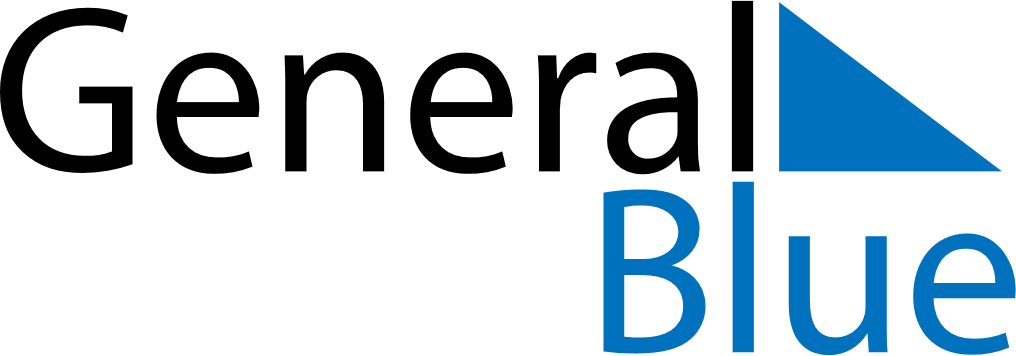 April 2024April 2024April 2024April 2024April 2024April 2024Temkino, RussiaTemkino, RussiaTemkino, RussiaTemkino, RussiaTemkino, RussiaTemkino, RussiaSunday Monday Tuesday Wednesday Thursday Friday Saturday 1 2 3 4 5 6 Sunrise: 6:11 AM Sunset: 7:16 PM Daylight: 13 hours and 5 minutes. Sunrise: 6:08 AM Sunset: 7:18 PM Daylight: 13 hours and 9 minutes. Sunrise: 6:06 AM Sunset: 7:20 PM Daylight: 13 hours and 14 minutes. Sunrise: 6:03 AM Sunset: 7:22 PM Daylight: 13 hours and 18 minutes. Sunrise: 6:00 AM Sunset: 7:24 PM Daylight: 13 hours and 23 minutes. Sunrise: 5:58 AM Sunset: 7:26 PM Daylight: 13 hours and 27 minutes. 7 8 9 10 11 12 13 Sunrise: 5:55 AM Sunset: 7:28 PM Daylight: 13 hours and 32 minutes. Sunrise: 5:53 AM Sunset: 7:30 PM Daylight: 13 hours and 36 minutes. Sunrise: 5:50 AM Sunset: 7:32 PM Daylight: 13 hours and 41 minutes. Sunrise: 5:48 AM Sunset: 7:34 PM Daylight: 13 hours and 45 minutes. Sunrise: 5:45 AM Sunset: 7:36 PM Daylight: 13 hours and 50 minutes. Sunrise: 5:43 AM Sunset: 7:37 PM Daylight: 13 hours and 54 minutes. Sunrise: 5:40 AM Sunset: 7:39 PM Daylight: 13 hours and 58 minutes. 14 15 16 17 18 19 20 Sunrise: 5:38 AM Sunset: 7:41 PM Daylight: 14 hours and 3 minutes. Sunrise: 5:36 AM Sunset: 7:43 PM Daylight: 14 hours and 7 minutes. Sunrise: 5:33 AM Sunset: 7:45 PM Daylight: 14 hours and 12 minutes. Sunrise: 5:31 AM Sunset: 7:47 PM Daylight: 14 hours and 16 minutes. Sunrise: 5:28 AM Sunset: 7:49 PM Daylight: 14 hours and 20 minutes. Sunrise: 5:26 AM Sunset: 7:51 PM Daylight: 14 hours and 25 minutes. Sunrise: 5:24 AM Sunset: 7:53 PM Daylight: 14 hours and 29 minutes. 21 22 23 24 25 26 27 Sunrise: 5:21 AM Sunset: 7:55 PM Daylight: 14 hours and 33 minutes. Sunrise: 5:19 AM Sunset: 7:57 PM Daylight: 14 hours and 38 minutes. Sunrise: 5:16 AM Sunset: 7:59 PM Daylight: 14 hours and 42 minutes. Sunrise: 5:14 AM Sunset: 8:01 PM Daylight: 14 hours and 46 minutes. Sunrise: 5:12 AM Sunset: 8:03 PM Daylight: 14 hours and 51 minutes. Sunrise: 5:10 AM Sunset: 8:05 PM Daylight: 14 hours and 55 minutes. Sunrise: 5:07 AM Sunset: 8:07 PM Daylight: 14 hours and 59 minutes. 28 29 30 Sunrise: 5:05 AM Sunset: 8:09 PM Daylight: 15 hours and 3 minutes. Sunrise: 5:03 AM Sunset: 8:11 PM Daylight: 15 hours and 7 minutes. Sunrise: 5:01 AM Sunset: 8:13 PM Daylight: 15 hours and 12 minutes. 